Сумська міська радаVІІІ СКЛИКАННЯ І СЕСІЯРІШЕННЯВідповідно до статті 47 та керуючись пунктом 2 частини першої статті 26 Закону України «Про місцеве самоврядування в Україні», Сумська міська радаВИРІШИЛА:1. Утворити постійні комісії Сумської міської ради VІІІ скликання (додаток № 1).2. Затвердити персональний склад та обрати голів постійних комісій Сумської міської ради VІІІ скликання (додаток № 2).3. Установити, що контроль та виконання актів Сумської міської ради, її виконавчого комітету та міського голови, в яких є посилання на постійні комісії Сумської міської ради VІI скликання, покладається на відповідні постійні комісії Сумської міської ради VІІІ скликання відповідно до функціональної спрямованості.Сумський міський голова						О.М. ЛисенкоВиконавець: Божко Н.Г.Рішення доопрацьовано і вичитано, текст відповідає оригіналу прийнятого рішення та вимогам статей 6 – 9 Закону України «Про доступ до публічної інформації» та Закону України «Про захист персональних даних». Додаток № 1Додаток № 1до рішення Сумської міської ради«Про утворення постійних комісій Сумської міської ради VІІІ скликання та затвердження їх кількісного і персонального складу»від 24 грудня 2020 року № 55-МРПостійні комісії Сумської міської ради VІІІ скликаннята їх кількісний складСумський міський голова						О.М. ЛисенкоВиконавець: Божко Н.Г.Додаток № 2до рішення Сумської міської ради«Про утворення постійних комісій Сумської міської ради VІІІ скликання та затвердження їх кількісного і персонального складу»від 24 грудня 2020 року № 55-МРПерсональний склад та головипостійних комісій Сумської міської ради VІІІ скликання1. Постійна комісія з питань планування соціально-економічного розвитку, бюджету, фінансів, розвитку підприємництва, торгівлі та послуг, регуляторної політики2. Постійна комісія з питань законності, взаємодії з правоохоронними органами, запобігання та протидії корупції, місцевого самоврядування, регламенту, депутатської діяльності та етики, з питань майна комунальної власності та приватизації3. Постійна комісія з питань архітектури, містобудування, регулювання земельних відносин, природокористування та екології4. Постійна комісія з питань житлово-комунального господарства, благоустрою, енергозбереження, транспорту та зв’язку5. Постійна комісія з питань охорони здоров’я, соціального захисту населення, освіти, науки, культури, туризму, сім’ї, молоді та спортуСумський міський голова						О.М. ЛисенкоВиконавець: Божко Н.Г.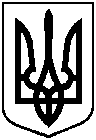 від 24 грудня 2020 року № 55-МРм. СумиПро утворення постійних комісій Сумської міської ради VІІІ скликання та затвердження їх кількісного і персонального складу№ п/пНазва постійної комісії Сумської міської ради VІІІ скликанняКількісний склад, депутатів1.Постійна комісія з питань планування соціально-економічного розвитку, бюджету, фінансів, розвитку підприємництва, торгівлі та послуг, регуляторної політики102.Постійна комісія з питань законності, взаємодії з правоохоронними органами, запобігання та протидії корупції, місцевого самоврядування, регламенту, депутатської діяльності та етики, з питань майна комунальної власності та приватизації63.Постійна комісія з питань архітектури, містобудування, регулювання земельних відносин, природокористування та екології94.Постійна комісія з питань житлово-комунального господарства, благоустрою, енергозбереження, транспорту та зв’язку95.Постійна комісія з питань охорони здоров’я, соціального захисту населення, освіти, науки, культури, туризму, сім’ї, молоді та спорту7№ п/пПІП, посада члена постійної комісії1Шилов Володимир Олександрович – голова постійної комісії2Перепека Ігор Олександрович – заступник3Кальченко Ігор Володимирович – секретарЧлени постійної комісії:4Акпєров Вадим Вагіфович5Галаєв Рустам Магомед-Шаріпович6Гробова Вікторія Павлівна7Дяденко Ірина Олегівна8Жиленко Віталій Миколайович9Липова Світлана Андріївна10Чепік Володимир Ігоревич№ п/пПІП, посада члена постійної комісії1Зименко Олександр Вікторович – голова постійної комісії2Жиленко Юрій Миколайович – заступник3Кобзар Артем Миколайович – секретарЧлени постійної комісії:4Корольов Олександр Олегович5Косяненко Євген Євгенович6Кубрак Оксана Миколаївна№ п/пПІП, посада члена постійної комісії1Дмитренко Сергій Миколайович – голова постійної комісії2Соколов Олександр Олегович – заступник3Джарішнелов Олександр Вікторович – секретарЧлени постійної комісії:4Галаєв Расул Магомед-Шарипович 5Дяговець Олена Володимирівна6Зюзь Євген Олександрович7Куц Владислав Віталійович8Левченко Олег Олександрович9Хандурін Дмитро Вікторович№ п/пПІП, посада члена постійної комісії1Тихенко Костянтин Павлович – голова постійної комісії2Лазарев Єфрем Олександрович – заступник3Сагач Анатолій Григорович – секретарЧлени постійної комісії:4Босенко Інна Миколаївна5Васюнін Дмитро Геннадійович6Вегера Олександр Олексійович7Гризодуб Геннадій Павлович8Губська Ірина Олексіївна9Кисіль Олександр Андрійович№ п/пПІП, посада члена постійної комісії1Домінас Валентина Михайлівна – голова постійної комісії2Зеленський Максим Олександрович – заступникЧлени постійної комісії:3Баранов Андрій Володимирович 4Купрейчик Ірина Валеріївна5Лантушенко Дмитро Сергійович6Нагорна Марина Юріївна7Перепека Юрій Олександрович